Child Safety Assessment / Safety Plan Update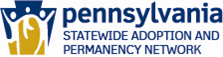 The Update is to be completed each time a member of the family service team sees the child. Name of child:  Name of caregiver(s):Name of caregiver(s):Person doing update: Person doing update: Position: Type of Contact:        Type of Contact:        Date of contact:        Date of contact:        Purpose of Contact:       Purpose of Contact:       Participants (Name & Relationships):       Participants (Name & Relationships):       Participant1Relationship1Content of Contact:       Observations:      Safety Assessment: (please place an X in the appropriate box)  Child remains safe in this situation given the safety plan is followed  Child must be removed from this situationFacts supporting decision checked above:          6 month child safety assessment / safety plan needs updated to reflect additional observations /concerns  6 month child safety assessment / safety plan does not need updatedFacts supporting decision checked above:        Caseworker’s Signature:       Date:       Supervisor’s Signature:       Date:       